SECTION 8: LANDS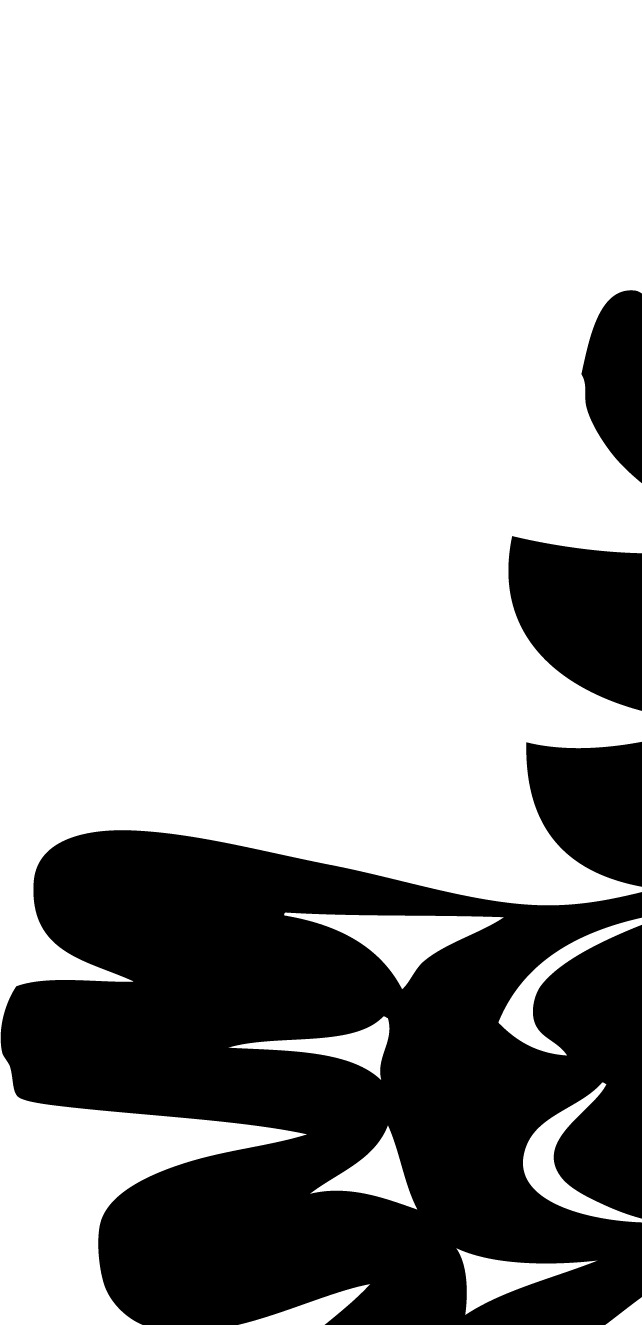 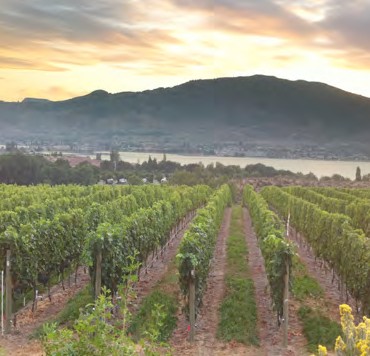 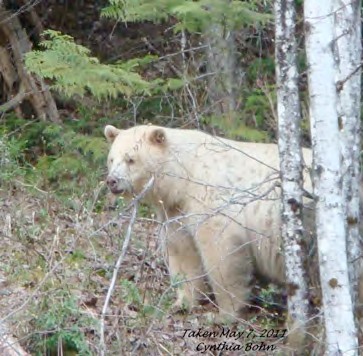 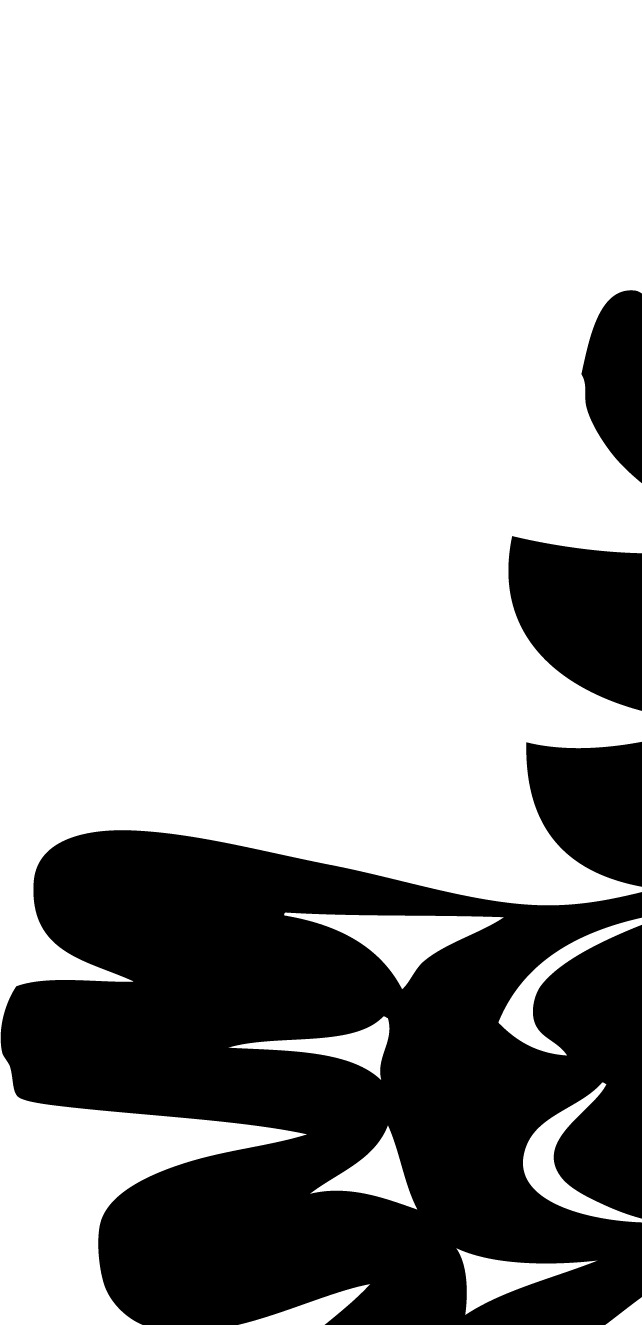 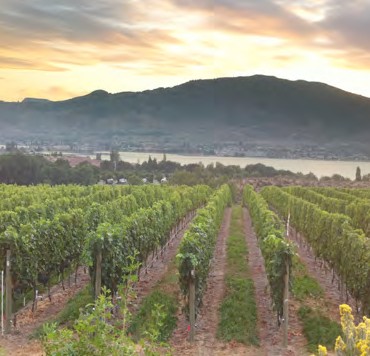 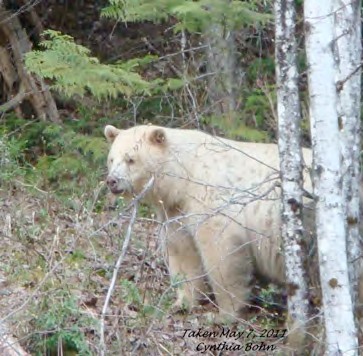 Primary Numbers: 3000 - 3999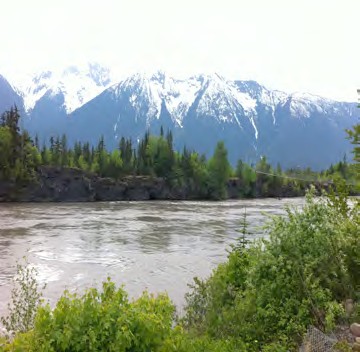 Section 8 includes records relating to the processes of land management and land development within the First Nation organization area. Includes design and mapping, specific types of development, environmental management, land claims and referrals.For records relating to forestry and natural resources, see Section 13 – Forestry Management.PRIMARY NUMBERS AND PRIMARY SUBJECTS3010	Land Administration	- General3120	Crown Land3180	Demographic Data 3200	Design and Mapping3240	Development	- General3280	- Commercial/Industrial3300	- Residential3320	- Waterfront3400	Development Permits3440	Easements and Rights of Way3500	Environmental Management	- General 3600	Land - Preliminary Review3620	Land Claims3700	Land Records3800	Referrals3850	Restrictive Covenants 3900	Zoning and RezoningA	SA	FD3010  LAND ADMINISTRATION – GENERALIncludes records relating to the administration of land relating matters which are not found elsewhere in this section. Land administration covers the management of all land-relating matters within the First Nation organization jurisdiction.-01	General	CY + 1	6y	D3120  CROWN LANDIncludes records relating to crown land in or adjacent to the First Nation organization jurisdiction.-01	General	CY + 1	6y	D-20	Individual crown parcels, by number	SO*	nil	P	(*SO = until no longer crown land)3180  DEMOGRAPHIC DATAIncludes records relating to demographic data and statistics about the First Nation organization jurisdiction.-01	General	CY + 1	6y	D-02	Census data (Statistics Canada)	SO	nil	P3200  DESIGN AND MAPPINGIncludes records relating to design and survey services and procedures, in house design, design standards and specifications. Also includes GIS mapping, aerial photographs and topographical maps.-01	General	CY + 1	6y	D-02	Design Standards and specifications	SO*	6y	P	(*SO = until updated or replaced)-20	Mapping projects	SO*	nil	P	- Fire Protection Mapping3240  DEVELOPMENT – GENERALIncludes records relating to the general development activities, functions and proposals for the community.-01	General	CY + 1	6y	D3280  DEVELOPMENT – COMMERCIAL/INDUSTRIALIncludes general records relating to commercial and/or industrial development of properties.-01	General	CY + 1	6y	D-20	Projects, by name	SO*	nil	P	(*SO = until completed)A	SA	FD3300  DEVELOPMENT – RESIDENTIALIncludes general records relating to residential development of properties.-01	General	CY + 1	6y	D-20	Projects, by name	SO*	nil	P	(*SO = until completed)3320  DEVELOPMENT – WATERFRONTIncludes general records relating to planning and development of waterfront properties.-01	General	CY + 1	6y	D-20	Projects, by name	SO*	nil	P	(*SO = until completed)3400  DEVELOPMENT PERMITSIncludes records relating to the application, issuance and management of development permits and variance permits within the First Nation organization area jurisdiction.-01	General	CY + 1	6y	D-20	Permits (individual) arranged by year and permit number	SO* + 1	6y	P	(*SO = until completion of permit)-30	Development variance permits arranged by year and permit	SO + 1	6y	P	number3440  EASEMENTS AND RIGHTS OF WAYIncludes records relating to the granting of easements and rights of way.-01	General	CY + 1	6y	D-20	Easements, by address	SO*	nil	P-30	Rights of way, by address	SO*	nil	P	(*SO = filing of quit claim, otherwise permanent)3500  ENVIRONMENTAL MANAGEMENT – GENERALIncludes records relating to environmental control issues, assessments, functions and activities. Also includes environmental management issues, by type (e.g. air quality control, pesticides and herbicides, oil spills, gas spills, etc.-01	General	CY + 1	6y	D-02	Environmental Sustainability Plan	SO	nil	P-03	Ecosystems	CY + 1	6y	P-20	Incidents, by date, location	CY + 1	6y	P-30	Environmental issues, by type	CY + 1	6y	P	- Species at Risk	- Archeological sitesA	SA	FD3600  LAND – PRELIMINARY REVIEWIncludes records relating to application and analysis of proposed changes for any community development, such as building, rezoning, sub-division, etc.-01	General	CY + 1	6y	D-20	Projects, by title, applicant, date	SO*	nil	P	(*SO = until completion of review; approved reviews move to project file)3620  LAND CLAIMSIncludes records relating to land claims, including specific claims.-01	General	CY + 1	6y	D-20	Specific claims, by name, location	SO*	6y	P	(*SO = upon expiry and settlement of outstanding claims)3700  LAND RECORDSIncludes records relating to individual lots within the First Nation organization jurisdiction. Also includes information from the INAC Land Registry.-01	General	CY + 1	6y	D-02	Land records, by lot number3800  REFERRALSIncludes records relating to referrals from the Provincial Government of British Columbia, Regional District and other parties. This primary subject includes all referrals to the First Nation organization and is retained after the completed referral). For the forestry component of referrals, see primary 6250.-01	General	CY + 1	6y	D-20	Referrals, by number	SO*	nil	P 	(*SO = until processed)3850  RESTRICTIVE COVENANTSIncludes records relating to the granting of restrictive covenants.-01	General	CY + 1	6y	D-20	Restrictive covenants	SO*	nil	P (*SO = upon completion)3900  ZONING AND REZONING -?Includes records relating to the application and process for zoning and rezoning properties within the First Nation organization jurisdiction.-01	General	CY + 1	6y	D-20	Applications by year, application	SO*+ 1	6y	P 	(*SO = when completed)